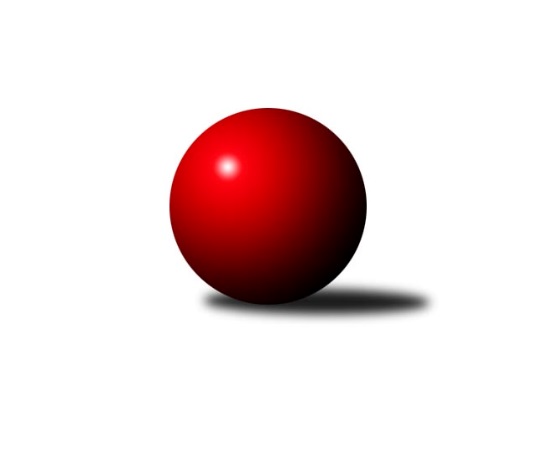 Č.1Ročník 2021/2022	4.5.2024 2. KLM B 2021/2022Statistika 1. kolaTabulka družstev:		družstvo	záp	výh	rem	proh	skore	sety	průměr	body	plné	dorážka	chyby	1.	TJ Sl. Kamenice nad Lipou	1	1	0	0	7.0 : 1.0 	(17.0 : 7.0)	3449	2	2274	1175	23	2.	KC Zlín	1	1	0	0	7.0 : 1.0 	(16.0 : 8.0)	3274	2	2217	1057	16	3.	TJ Start Rychnov n. Kn.	1	1	0	0	7.0 : 1.0 	(13.0 : 11.0)	3505	2	2275	1230	29	4.	TJ Sokol Vracov	1	1	0	0	6.0 : 2.0 	(14.0 : 10.0)	3234	2	2217	1017	34	5.	TJ Spartak Přerov	1	0	1	0	4.0 : 4.0 	(12.0 : 12.0)	3362	1	2279	1083	26	6.	KK Moravská Slávia Brno	1	0	1	0	4.0 : 4.0 	(12.0 : 12.0)	3274	1	2239	1035	37	7.	TJ Sokol Husovice B	0	0	0	0	0.0 : 0.0 	(0.0 : 0.0)	0	0	0	0	0	8.	HKK Olomouc	0	0	0	0	0.0 : 0.0 	(0.0 : 0.0)	0	0	0	0	0	9.	KK Blansko	1	0	0	1	2.0 : 6.0 	(10.0 : 14.0)	3161	0	2146	1015	45	10.	TJ Horní Benešov	1	0	0	1	1.0 : 7.0 	(11.0 : 13.0)	3344	0	2275	1069	40	11.	SK Kuželky Dubňany	1	0	0	1	1.0 : 7.0 	(8.0 : 16.0)	3085	0	2127	958	58	12.	VKK Vsetín	1	0	0	1	1.0 : 7.0 	(7.0 : 17.0)	3257	0	2216	1041	40Tabulka doma:		družstvo	záp	výh	rem	proh	skore	sety	průměr	body	maximum	minimum	1.	TJ Sl. Kamenice nad Lipou	1	1	0	0	7.0 : 1.0 	(17.0 : 7.0)	3449	2	3449	3449	2.	KC Zlín	1	1	0	0	7.0 : 1.0 	(16.0 : 8.0)	3274	2	3274	3274	3.	TJ Start Rychnov n. Kn.	1	1	0	0	7.0 : 1.0 	(13.0 : 11.0)	3505	2	3505	3505	4.	TJ Spartak Přerov	1	0	1	0	4.0 : 4.0 	(12.0 : 12.0)	3362	1	3362	3362	5.	SK Kuželky Dubňany	0	0	0	0	0.0 : 0.0 	(0.0 : 0.0)	0	0	0	0	6.	VKK Vsetín	0	0	0	0	0.0 : 0.0 	(0.0 : 0.0)	0	0	0	0	7.	KK Moravská Slávia Brno	0	0	0	0	0.0 : 0.0 	(0.0 : 0.0)	0	0	0	0	8.	TJ Horní Benešov	0	0	0	0	0.0 : 0.0 	(0.0 : 0.0)	0	0	0	0	9.	TJ Sokol Vracov	0	0	0	0	0.0 : 0.0 	(0.0 : 0.0)	0	0	0	0	10.	TJ Sokol Husovice B	0	0	0	0	0.0 : 0.0 	(0.0 : 0.0)	0	0	0	0	11.	HKK Olomouc	0	0	0	0	0.0 : 0.0 	(0.0 : 0.0)	0	0	0	0	12.	KK Blansko	1	0	0	1	2.0 : 6.0 	(10.0 : 14.0)	3161	0	3161	3161Tabulka venku:		družstvo	záp	výh	rem	proh	skore	sety	průměr	body	maximum	minimum	1.	TJ Sokol Vracov	1	1	0	0	6.0 : 2.0 	(14.0 : 10.0)	3234	2	3234	3234	2.	KK Moravská Slávia Brno	1	0	1	0	4.0 : 4.0 	(12.0 : 12.0)	3274	1	3274	3274	3.	TJ Start Rychnov n. Kn.	0	0	0	0	0.0 : 0.0 	(0.0 : 0.0)	0	0	0	0	4.	TJ Sokol Husovice B	0	0	0	0	0.0 : 0.0 	(0.0 : 0.0)	0	0	0	0	5.	KK Blansko	0	0	0	0	0.0 : 0.0 	(0.0 : 0.0)	0	0	0	0	6.	TJ Sl. Kamenice nad Lipou	0	0	0	0	0.0 : 0.0 	(0.0 : 0.0)	0	0	0	0	7.	HKK Olomouc	0	0	0	0	0.0 : 0.0 	(0.0 : 0.0)	0	0	0	0	8.	TJ Spartak Přerov	0	0	0	0	0.0 : 0.0 	(0.0 : 0.0)	0	0	0	0	9.	KC Zlín	0	0	0	0	0.0 : 0.0 	(0.0 : 0.0)	0	0	0	0	10.	TJ Horní Benešov	1	0	0	1	1.0 : 7.0 	(11.0 : 13.0)	3344	0	3344	3344	11.	SK Kuželky Dubňany	1	0	0	1	1.0 : 7.0 	(8.0 : 16.0)	3085	0	3085	3085	12.	VKK Vsetín	1	0	0	1	1.0 : 7.0 	(7.0 : 17.0)	3257	0	3257	3257Tabulka podzimní části:		družstvo	záp	výh	rem	proh	skore	sety	průměr	body	doma	venku	1.	TJ Sl. Kamenice nad Lipou	1	1	0	0	7.0 : 1.0 	(17.0 : 7.0)	3449	2 	1 	0 	0 	0 	0 	0	2.	KC Zlín	1	1	0	0	7.0 : 1.0 	(16.0 : 8.0)	3274	2 	1 	0 	0 	0 	0 	0	3.	TJ Start Rychnov n. Kn.	1	1	0	0	7.0 : 1.0 	(13.0 : 11.0)	3505	2 	1 	0 	0 	0 	0 	0	4.	TJ Sokol Vracov	1	1	0	0	6.0 : 2.0 	(14.0 : 10.0)	3234	2 	0 	0 	0 	1 	0 	0	5.	TJ Spartak Přerov	1	0	1	0	4.0 : 4.0 	(12.0 : 12.0)	3362	1 	0 	1 	0 	0 	0 	0	6.	KK Moravská Slávia Brno	1	0	1	0	4.0 : 4.0 	(12.0 : 12.0)	3274	1 	0 	0 	0 	0 	1 	0	7.	TJ Sokol Husovice B	0	0	0	0	0.0 : 0.0 	(0.0 : 0.0)	0	0 	0 	0 	0 	0 	0 	0	8.	HKK Olomouc	0	0	0	0	0.0 : 0.0 	(0.0 : 0.0)	0	0 	0 	0 	0 	0 	0 	0	9.	KK Blansko	1	0	0	1	2.0 : 6.0 	(10.0 : 14.0)	3161	0 	0 	0 	1 	0 	0 	0	10.	TJ Horní Benešov	1	0	0	1	1.0 : 7.0 	(11.0 : 13.0)	3344	0 	0 	0 	0 	0 	0 	1	11.	SK Kuželky Dubňany	1	0	0	1	1.0 : 7.0 	(8.0 : 16.0)	3085	0 	0 	0 	0 	0 	0 	1	12.	VKK Vsetín	1	0	0	1	1.0 : 7.0 	(7.0 : 17.0)	3257	0 	0 	0 	0 	0 	0 	1Tabulka jarní části:		družstvo	záp	výh	rem	proh	skore	sety	průměr	body	doma	venku	1.	VKK Vsetín	0	0	0	0	0.0 : 0.0 	(0.0 : 0.0)	0	0 	0 	0 	0 	0 	0 	0 	2.	TJ Sokol Husovice B	0	0	0	0	0.0 : 0.0 	(0.0 : 0.0)	0	0 	0 	0 	0 	0 	0 	0 	3.	SK Kuželky Dubňany	0	0	0	0	0.0 : 0.0 	(0.0 : 0.0)	0	0 	0 	0 	0 	0 	0 	0 	4.	KK Moravská Slávia Brno	0	0	0	0	0.0 : 0.0 	(0.0 : 0.0)	0	0 	0 	0 	0 	0 	0 	0 	5.	TJ Horní Benešov	0	0	0	0	0.0 : 0.0 	(0.0 : 0.0)	0	0 	0 	0 	0 	0 	0 	0 	6.	TJ Sl. Kamenice nad Lipou	0	0	0	0	0.0 : 0.0 	(0.0 : 0.0)	0	0 	0 	0 	0 	0 	0 	0 	7.	TJ Sokol Vracov	0	0	0	0	0.0 : 0.0 	(0.0 : 0.0)	0	0 	0 	0 	0 	0 	0 	0 	8.	TJ Start Rychnov n. Kn.	0	0	0	0	0.0 : 0.0 	(0.0 : 0.0)	0	0 	0 	0 	0 	0 	0 	0 	9.	HKK Olomouc	0	0	0	0	0.0 : 0.0 	(0.0 : 0.0)	0	0 	0 	0 	0 	0 	0 	0 	10.	KC Zlín	0	0	0	0	0.0 : 0.0 	(0.0 : 0.0)	0	0 	0 	0 	0 	0 	0 	0 	11.	TJ Spartak Přerov	0	0	0	0	0.0 : 0.0 	(0.0 : 0.0)	0	0 	0 	0 	0 	0 	0 	0 	12.	KK Blansko	0	0	0	0	0.0 : 0.0 	(0.0 : 0.0)	0	0 	0 	0 	0 	0 	0 	0 Zisk bodů pro družstvo:		jméno hráče	družstvo	body	zápasy	v %	dílčí body	sety	v %	1.	Filip Kordula 	TJ Sokol Vracov 	1	/	1	(100%)	4	/	4	(100%)	2.	Jindřich Kolařík 	KC Zlín 	1	/	1	(100%)	4	/	4	(100%)	3.	Václav Rychtařík ml.	TJ Sl. Kamenice nad Lipou 	1	/	1	(100%)	4	/	4	(100%)	4.	Michal Pytlík 	TJ Spartak Přerov 	1	/	1	(100%)	4	/	4	(100%)	5.	Jakub Seniura 	TJ Start Rychnov n. Kn. 	1	/	1	(100%)	3	/	4	(75%)	6.	František Fialka 	SK Kuželky Dubňany  	1	/	1	(100%)	3	/	4	(75%)	7.	Jakub Flek 	KK Blansko  	1	/	1	(100%)	3	/	4	(75%)	8.	Dalibor Ksandr 	TJ Start Rychnov n. Kn. 	1	/	1	(100%)	3	/	4	(75%)	9.	Jakub Ouhel 	TJ Sl. Kamenice nad Lipou 	1	/	1	(100%)	3	/	4	(75%)	10.	Karel Dúška 	TJ Sl. Kamenice nad Lipou 	1	/	1	(100%)	3	/	4	(75%)	11.	Libor Vančura 	VKK Vsetín  	1	/	1	(100%)	3	/	4	(75%)	12.	Jiří Ouhel 	TJ Sl. Kamenice nad Lipou 	1	/	1	(100%)	3	/	4	(75%)	13.	David Dúška 	TJ Sl. Kamenice nad Lipou 	1	/	1	(100%)	3	/	4	(75%)	14.	Pavel Košťál 	KK Moravská Slávia Brno 	1	/	1	(100%)	3	/	4	(75%)	15.	David Kaluža 	TJ Horní Benešov 	1	/	1	(100%)	3	/	4	(75%)	16.	Vlastimil Bělíček 	TJ Spartak Přerov 	1	/	1	(100%)	3	/	4	(75%)	17.	Radim Abrahám 	KC Zlín 	1	/	1	(100%)	3	/	4	(75%)	18.	Radek Šenkýř 	KK Moravská Slávia Brno 	1	/	1	(100%)	3	/	4	(75%)	19.	Milan Klika 	KK Moravská Slávia Brno 	1	/	1	(100%)	3	/	4	(75%)	20.	Bronislav Fojtík 	KC Zlín 	1	/	1	(100%)	3	/	4	(75%)	21.	Petr Polanský 	TJ Sokol Vracov 	1	/	1	(100%)	3	/	4	(75%)	22.	David Matlach 	KC Zlín 	1	/	1	(100%)	3	/	4	(75%)	23.	Pavel Polanský ml.	TJ Sokol Vracov 	1	/	1	(100%)	2	/	4	(50%)	24.	Vítězslav Nejedlík 	TJ Sokol Vracov 	1	/	1	(100%)	2	/	4	(50%)	25.	Martin Čihák 	TJ Start Rychnov n. Kn. 	1	/	1	(100%)	2	/	4	(50%)	26.	Petr Gálus 	TJ Start Rychnov n. Kn. 	1	/	1	(100%)	2	/	4	(50%)	27.	Stanislav Novák 	KK Moravská Slávia Brno 	1	/	1	(100%)	2	/	4	(50%)	28.	Karel Ivaniš 	KC Zlín 	1	/	1	(100%)	2	/	4	(50%)	29.	Jaroslav Šmejda 	TJ Start Rychnov n. Kn. 	1	/	1	(100%)	2	/	4	(50%)	30.	Otakar Lukáč 	KK Blansko  	0	/	1	(0%)	2	/	4	(50%)	31.	Petr Vácha 	TJ Spartak Přerov 	0	/	1	(0%)	2	/	4	(50%)	32.	Petr Havíř 	KK Blansko  	0	/	1	(0%)	2	/	4	(50%)	33.	Jiří Hendrych 	TJ Horní Benešov 	0	/	1	(0%)	2	/	4	(50%)	34.	Vladislav Pečinka 	TJ Horní Benešov 	0	/	1	(0%)	2	/	4	(50%)	35.	Michal Šmýd 	TJ Sokol Vracov 	0	/	1	(0%)	2	/	4	(50%)	36.	Vlastimil Skopalík 	TJ Horní Benešov 	0	/	1	(0%)	2	/	4	(50%)	37.	Aleš Jurkovič 	SK Kuželky Dubňany  	0	/	1	(0%)	2	/	4	(50%)	38.	Zoltán Bagári 	VKK Vsetín  	0	/	1	(0%)	1	/	4	(25%)	39.	Jakub Fabík 	TJ Spartak Přerov 	0	/	1	(0%)	1	/	4	(25%)	40.	Milan Bělíček 	VKK Vsetín  	0	/	1	(0%)	1	/	4	(25%)	41.	Petr Pavelka 	TJ Spartak Přerov 	0	/	1	(0%)	1	/	4	(25%)	42.	Jiří Divila 	TJ Spartak Přerov 	0	/	1	(0%)	1	/	4	(25%)	43.	František Kellner 	KK Moravská Slávia Brno 	0	/	1	(0%)	1	/	4	(25%)	44.	Zdeněk Černý 	TJ Horní Benešov 	0	/	1	(0%)	1	/	4	(25%)	45.	Josef Černý 	SK Kuželky Dubňany  	0	/	1	(0%)	1	/	4	(25%)	46.	Tomáš Novosad 	VKK Vsetín  	0	/	1	(0%)	1	/	4	(25%)	47.	Lubomír Matějíček 	KC Zlín 	0	/	1	(0%)	1	/	4	(25%)	48.	Tomáš Sasín 	TJ Sokol Vracov 	0	/	1	(0%)	1	/	4	(25%)	49.	Miroslav Flek 	KK Blansko  	0	/	1	(0%)	1	/	4	(25%)	50.	Pavel Holomek 	SK Kuželky Dubňany  	0	/	1	(0%)	1	/	4	(25%)	51.	Aleš Zlatník 	SK Kuželky Dubňany  	0	/	1	(0%)	1	/	4	(25%)	52.	Tomáš Hambálek 	VKK Vsetín  	0	/	1	(0%)	1	/	4	(25%)	53.	Roman Kindl 	TJ Start Rychnov n. Kn. 	0	/	1	(0%)	1	/	4	(25%)	54.	Petr Šindelář 	TJ Sl. Kamenice nad Lipou 	0	/	1	(0%)	1	/	4	(25%)	55.	Miroslav Petřek ml.	TJ Horní Benešov 	0	/	1	(0%)	1	/	4	(25%)	56.	Radim Herůfek 	KK Moravská Slávia Brno 	0	/	1	(0%)	0	/	4	(0%)	57.	Ladislav Musil 	KK Blansko  	0	/	1	(0%)	0	/	4	(0%)	58.	Pavel Antoš 	SK Kuželky Dubňany  	0	/	1	(0%)	0	/	4	(0%)	59.	Jaroslav Fojtů 	VKK Vsetín  	0	/	1	(0%)	0	/	4	(0%)Průměry na kuželnách:		kuželna	průměr	plné	dorážka	chyby	výkon na hráče	1.	TJ Sokol Husovice, 1-4	3445	2316	1129	22.5	(574.3)	2.	Rychnov nad Kněžnou, 1-4	3424	2275	1149	34.5	(570.8)	3.	Kamenice, 1-4	3353	2245	1108	31.5	(558.8)	4.	TJ Spartak Přerov, 1-6	3318	2259	1059	31.5	(553.0)	5.	KK Blansko, 1-6	3197	2181	1016	39.5	(532.9)	6.	KC Zlín, 1-4	3179	2172	1007	37.0	(529.9)Nejlepší výkony na kuželnách:TJ Sokol Husovice, 1-4HKK Olomouc	3501	1. kolo	Michal Albrecht 	HKK Olomouc	610	1. koloTJ Sokol Husovice B	3390	1. kolo	Radek Havran 	HKK Olomouc	605	1. kolo		. kolo	Kamil Bartoš 	HKK Olomouc	590	1. kolo		. kolo	Michal Šimek 	TJ Sokol Husovice B	589	1. kolo		. kolo	Tomáš Žižlavský 	TJ Sokol Husovice B	588	1. kolo		. kolo	Radim Meluzín 	TJ Sokol Husovice B	583	1. kolo		. kolo	Jaromír Hendrych 	HKK Olomouc	578	1. kolo		. kolo	Marian Hošek 	HKK Olomouc	570	1. kolo		. kolo	David Plšek 	TJ Sokol Husovice B	549	1. kolo		. kolo	Břetislav Sobota 	HKK Olomouc	548	1. koloRychnov nad Kněžnou, 1-4TJ Start Rychnov n. Kn.	3505	1. kolo	Dalibor Ksandr 	TJ Start Rychnov n. Kn.	630	1. koloTJ Horní Benešov	3344	1. kolo	Zdeněk Černý 	TJ Horní Benešov	590	1. kolo		. kolo	Jakub Seniura 	TJ Start Rychnov n. Kn.	587	1. kolo		. kolo	Petr Gálus 	TJ Start Rychnov n. Kn.	580	1. kolo		. kolo	Martin Čihák 	TJ Start Rychnov n. Kn.	574	1. kolo		. kolo	Roman Kindl 	TJ Start Rychnov n. Kn.	571	1. kolo		. kolo	David Kaluža 	TJ Horní Benešov	566	1. kolo		. kolo	Jaroslav Šmejda 	TJ Start Rychnov n. Kn.	563	1. kolo		. kolo	Vlastimil Skopalík 	TJ Horní Benešov	563	1. kolo		. kolo	Miroslav Petřek ml.	TJ Horní Benešov	560	1. koloKamenice, 1-4TJ Sl. Kamenice nad Lipou	3449	1. kolo	Václav Rychtařík ml.	TJ Sl. Kamenice nad Lipou	623	1. koloVKK Vsetín 	3257	1. kolo	Jakub Ouhel 	TJ Sl. Kamenice nad Lipou	598	1. kolo		. kolo	Jiří Ouhel 	TJ Sl. Kamenice nad Lipou	581	1. kolo		. kolo	David Dúška 	TJ Sl. Kamenice nad Lipou	569	1. kolo		. kolo	Tomáš Hambálek 	VKK Vsetín 	567	1. kolo		. kolo	Karel Dúška 	TJ Sl. Kamenice nad Lipou	557	1. kolo		. kolo	Milan Bělíček 	VKK Vsetín 	557	1. kolo		. kolo	Libor Vančura 	VKK Vsetín 	546	1. kolo		. kolo	Tomáš Novosad 	VKK Vsetín 	537	1. kolo		. kolo	Jaroslav Fojtů 	VKK Vsetín 	526	1. koloTJ Spartak Přerov, 1-6TJ Spartak Přerov	3362	1. kolo	Michal Pytlík 	TJ Spartak Přerov	636	1. koloKK Moravská Slávia Brno	3274	1. kolo	Milan Klika 	KK Moravská Slávia Brno	580	1. kolo		. kolo	Vlastimil Bělíček 	TJ Spartak Přerov	569	1. kolo		. kolo	Jiří Divila 	TJ Spartak Přerov	564	1. kolo		. kolo	Stanislav Novák 	KK Moravská Slávia Brno	550	1. kolo		. kolo	Pavel Košťál 	KK Moravská Slávia Brno	547	1. kolo		. kolo	Jakub Fabík 	TJ Spartak Přerov	546	1. kolo		. kolo	Radek Šenkýř 	KK Moravská Slávia Brno	545	1. kolo		. kolo	František Kellner 	KK Moravská Slávia Brno	539	1. kolo		. kolo	Petr Vácha 	TJ Spartak Přerov	530	1. koloKK Blansko, 1-6TJ Sokol Vracov	3234	1. kolo	Filip Kordula 	TJ Sokol Vracov	592	1. koloKK Blansko 	3161	1. kolo	Jakub Flek 	KK Blansko 	578	1. kolo		. kolo	Vítězslav Nejedlík 	TJ Sokol Vracov	549	1. kolo		. kolo	Petr Polanský 	TJ Sokol Vracov	538	1. kolo		. kolo	Petr Havíř 	KK Blansko 	531	1. kolo		. kolo	Tomáš Sasín 	TJ Sokol Vracov	527	1. kolo		. kolo	Pavel Polanský ml.	TJ Sokol Vracov	524	1. kolo		. kolo	Petr Sehnal 	KK Blansko 	523	1. kolo		. kolo	Otakar Lukáč 	KK Blansko 	522	1. kolo		. kolo	Miroslav Flek 	KK Blansko 	510	1. koloKC Zlín, 1-4KC Zlín	3274	1. kolo	Bronislav Fojtík 	KC Zlín	570	1. koloSK Kuželky Dubňany 	3085	1. kolo	David Matlach 	KC Zlín	568	1. kolo		. kolo	Miroslav Málek 	KC Zlín	567	1. kolo		. kolo	Josef Černý 	SK Kuželky Dubňany 	559	1. kolo		. kolo	Jindřich Kolařík 	KC Zlín	540	1. kolo		. kolo	Pavel Holomek 	SK Kuželky Dubňany 	528	1. kolo		. kolo	František Fialka 	SK Kuželky Dubňany 	526	1. kolo		. kolo	Aleš Zlatník 	SK Kuželky Dubňany 	518	1. kolo		. kolo	Lubomír Matějíček 	KC Zlín	517	1. kolo		. kolo	Karel Ivaniš 	KC Zlín	512	1. koloČetnost výsledků:	7.0 : 1.0	3x	4.0 : 4.0	1x	2.0 : 6.0	2x